CMEI Pingo de Gente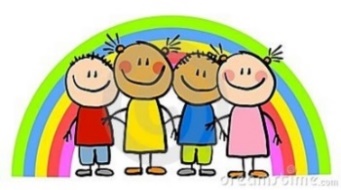           Rua Valdomiro Taborda Rocha, S/Nº.Bairro São José.FONE: (42)32762058pingodegente_cmei@hotmail.comCEP 84320-000 Reserva-ParanáCENTRO MUNICIPAL DE EDUCAÇÃO INFANTIL PINGO DE GENTELISTA DE ESPERA ATUALIZADA EM 09/06/2022INFANTIL 1 (CRIANÇAS DE ATÉ 2 ANOS) – NIVEL I - AINFANTIL 1 (CRIANÇAS DE ATÉ 2 ANOS) – NIVEL I - AINFANTIL 1 (CRIANÇAS DE ATÉ 2 ANOS) – NIVEL I - AINFANTIL 1 (CRIANÇAS DE ATÉ 2 ANOS) – NIVEL I - AINFANTIL 1 (CRIANÇAS DE ATÉ 2 ANOS) – NIVEL I - ANº NA LISTADATA SOLICITAÇÃONOME/CRIANÇADATA NASCIMENTORESPONSÁVELENDEREÇOObs:0130/11/2021J. L. M. P.16/06/2021Josefa da Aparecida ArrudaRua Charles Viana Holleben42-9983560610230/11/2021G. S.08/08/2020Dayane SauterRua Tibagi42-9987277440301/12/2021E. M. P.04/09/2020Fabiula Miranda F da SilvaRua Pedro Regis de Miranda42-9960497080401/12/2021A. H. R. F.22/05/2020Marineia dos Santos RodriguesVila Rodeio42-9842144910501/12/2021V. L. N.14/04/2021Maria Solange LisboaMorro vermelho42-9884499060613/12/2021E. d. S. C.03/06/2020Julyane GodoiLoteamento Guarapuava429886779410716/12/2021H. L. d. M.15/03/2021Gisele Garbosa Martins LemesJoão Ayres de Melo42-9998483410817/12/2021O. C.28/09/2020Gabriella CorreiaRua Generoso Marques42-9992878170910/01/2022B. d. S.02/07/2021Keila Luzia dos SantosRua Governador Nei Braga42-9991540581011/02/2022S. J.24/06/2021Sara Mendes da SilvaVila Martins11P. H. d. S.26/02/2021Marciana Ap da SilvaRua Pedro Sotoski, 17742-842898771220/04/2022L.D. A.09/06/2020Josiane DuarteRua Teodoro Sluzala42-9843416051320/04/2022J. S. F.13/07/2020Yanka MedeirosRua Ozires Viana67-8928325831402/05/2022Y. P. B.11/08/2021Lenice PoncianoRua Antunes Andrade42-998586015INFANTIL 2 (CRIANÇAS DE 2 ANOS)INFANTIL 2 (CRIANÇAS DE 2 ANOS)INFANTIL 2 (CRIANÇAS DE 2 ANOS)INFANTIL 2 (CRIANÇAS DE 2 ANOS)INFANTIL 2 (CRIANÇAS DE 2 ANOS)Nº NA LISTADATA SOLICITAÇÃONOME/CRIANÇADATA NASCIMENTORESPONSÁVELENDEREÇOObs:0123/05/2022G. O. R.20/11/2019Fabiana CarneiroBairro Mercer42-991710760201/12/2021M. U. H.22/08/2019Cyntia Thiemi HornungRua Dom Pedro II42-99056768Quer tarde0301/12/2021P. L. U. H.22/08/2019Cyntia Thiemi HornungRua Dom Pedro II42-99056768Quer tarde04J. A. S. F.27/12/2019Camila da Paz FerreiraRua Leoncio Miro Rocha42-999594887Quer tarde0507/02/2022E.S. d. S.12/09/2019José Fernando da SilvaRodolfo Fernandes Garabeli42-984035924Quer tardeINFANTIL 3 (CRIANÇAS DE 3 ANOS)INFANTIL 3 (CRIANÇAS DE 3 ANOS)INFANTIL 3 (CRIANÇAS DE 3 ANOS)INFANTIL 3 (CRIANÇAS DE 3 ANOS)INFANTIL 3 (CRIANÇAS DE 3 ANOS)Nº NA LISTADATA SOLICITAÇÃONOME/CRIANÇADATA NASCIMENTORESPONSÁVELENDEREÇOObs:0101/10/2021E. W. B.07/07/2018Sandra de Lima WaldeckAnta Magra42-998216319Não atendeu0226/12/2021D. S. L. d. M.23/12/2018Gisele Garbosa Martins LemesRua João Ayres de Mello42-999848341Não atendeu03E.A. M.10/10/2018Flaviane Safra MattosGeneroso Marques42-998145319Não atendeu